Р А С П О Р Я Ж Е Н И Еот 02.02.2023   № 214-рг. МайкопО прекращении движения транспорта во время проведения ярмарки выходного дня на территории г. Майкопа В соответствии с постановлением Администрации муниципального образования «Город Майкоп» от 17.11.2022 № 1063 «Об утверждении Плана мероприятий по организации ярмарок на территории муниципального образования «Город Майкоп» на 2023 год»:Прекратить движение транспорта с 07.00 часов до 14.00 часов еженедельно (каждую субботу) в течение 2023 года на следующих участках улично-дорожной сети:- ул. Димитрова (со стороны МКР №1, нечетная сторона) между 
ул. Чкалова и ул. Юннатов каждую субботу;- ул. Советской между ул. Победы и пер. Красноармейским каждую субботу и воскресенье.Директору муниципального унитарного предприятия «Специализированные стоянки» муниципального образования «Город Майкоп» З.Х. Дахужеву обеспечить прекращение движения транспорта на участках улично-дорожной сети, указанных в пункте 1 настоящего распоряжения способами, согласованными с отделом ГИБДД ОМВД России по г. Майкопу с временной установкой дорожных знаков 3.2 «Движение запрещено».Рекомендовать Отделу ГИБДД ОМВД России по г. Майкопу В.А. Загайко обеспечить безопасность дорожного движения на участках улично-дорожной сети, указанных в пункте 1 настоящего распоряжения.4. Руководителю Управления развития предпринимательства и потребительского рынка Администрации муниципального образования «Город Майкоп» А.К. Парануку осуществлять допуск и контроль за въездом участников на территорию ярмарки.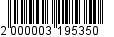 5. Признать утратившим силу распоряжение Администрации муниципального образования «Город Майкоп» от 13.01.2022 № 29-р 
«О прекращении движения транспорта во время проведения ярмарки выходного дня на территории г. Майкопа».6. Опубликовать настоящее распоряжение в газете «Майкопские новости» и разместить на официальном сайте Администрации муниципального образования «Город Майкоп».7. Распоряжение «О прекращении движения транспорта во время проведения ярмарки выходного дня на территории г. Майкопа» вступает в силу со дня его подписания.Глава муниципального образования «Город Майкоп»                                                                      Г.А. МитрофановАдминистрация муниципального 
образования «Город Майкоп»Республики Адыгея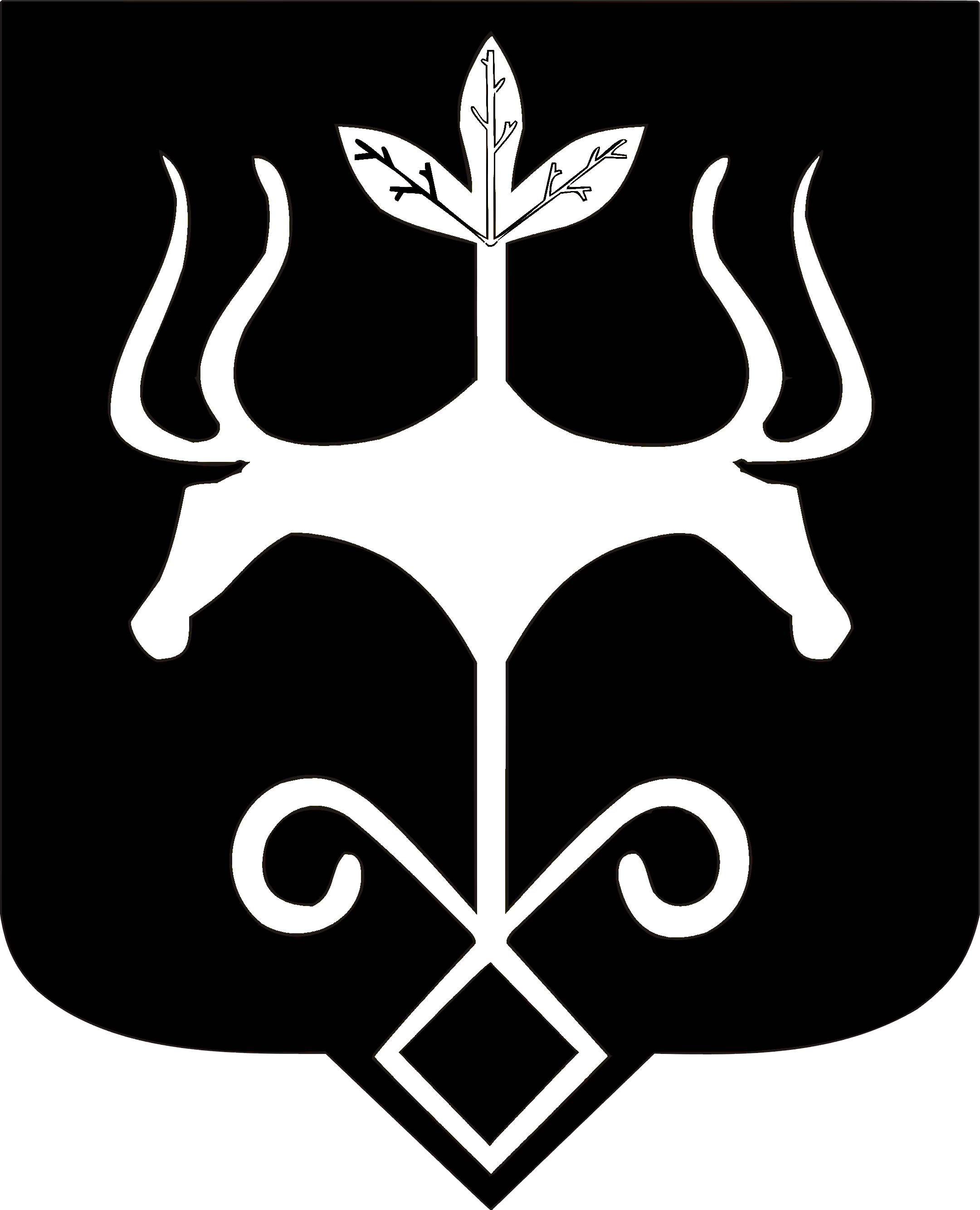 Адыгэ Республикэммуниципальнэ образованиеу 
«Къалэу Мыекъуапэ» и Администрацие